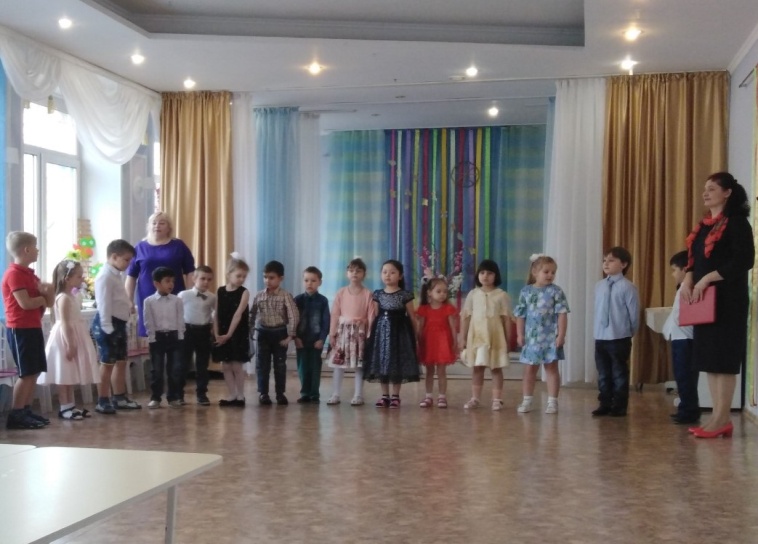         «8 Марта наступает, тебе я мамочка желаю, тепла и нежности в глазах, чтоб слез ни капли на щеках! Здоровья, счастья пожелаю, тебя я мама обожаю!»         Такими словами поздравили  своих мам дети  группы «Знайки». Особую атмосферу праздника создавало оформление музыкального зала. Накануне, во  время клубного часа, дети мастерили поделки для оформления зала: птичек, котят, цветочки. На прошедшем мероприятии, посвященном празднованию  Международного  женского дня 8 Марта,  дети рассказывали стихи, пели песни, танцевали. Ребята приготовили праздничный завтрак для своих мам и бабушек. Праздник прошел весело  и задорно. 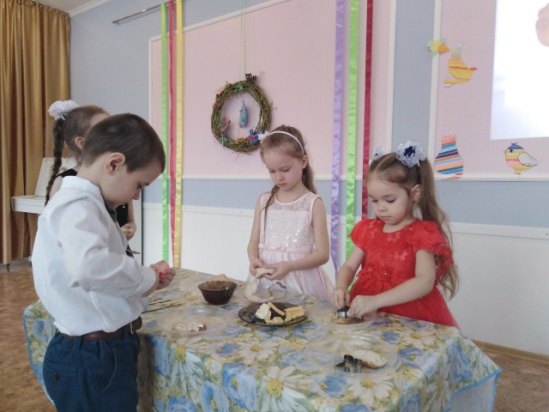      В завершении праздничного дня дети подарили мамам и бабушкам открытки, сделанные своими руками.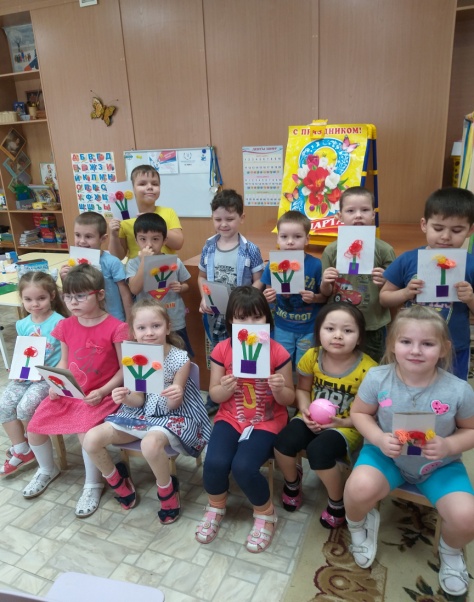 